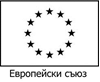 ОПЕРАТИВНА ПРОГРАМА ЗА ХРАНИ И/ИЛИ ОСНОВНО МАТЕРИАЛНО ПОДПОМАГАНЕФОНД ЗА ЕВРОПЕЙСКО ПОДПОМАГАНЕ НА НАЙ- НУЖДАЕЩИТЕ СЕ ЛИЦАОперация BG05FMOP001-5.001„3.1 - Топъл обяд в условията на пандемията от COVID-19“                                                                                   Приложение № 2 ВХ.№……………/…………..                                                                                                                                                                                                                            към  Методиката			 				 ДОКМЕТА НА ОБЩИНА КРИВОДОЛ(представителя на общината - партньор)ЗАЯВЛЕНИЕ – ДЕКЛАРАЦИЯОт................................................................................................................................................................/име, презиме, фамилия на лицето или законния представител на детето /За................................................................................................................................................................./име, презиме, фамилия на детето/Лична карта/ личен паспорт №.............................. изд. на  ...................................................................от ............................................................  ЕГН/ЛНЧ....................................................................Постоянен адрес:гр./с./...............................................област...................................................................Община.....................................ж.к./кв......................................................................................................Ул. ................................................................№............., бл. ........., вх. ......., ет. ......., ап. ......................Настоящ адрес:гр./с./...............................................област......................................................................Община.....................................ж.к./кв......................................................................................................Ул. ................................................................№............., бл. ........., вх. ......., ет. ......., ап. ......................Телефон.....................................................Желая да получавам топъл обяд по проект финансиран по Оперативната програма за храни и/или основно материално подпомагане от Фонда за европейско подпомагане на най-нуждаещите се лица за периода Запознат/а съм с условията за предоставяне на топъл обяд и ДЕКЛАРИРАМ:Семейно положение:Съпруг /а/ съжителстващ на семейни начала ........................................................................... ЕГН...............................................с  настоящ адрес:гр./с./...............................................област...................................................................Община.....................................ж.к./кв......................................................................................................Ул. ................................................................№............., бл. ........., вх. ......., ет. ......., ап. ......................Социална група на съпруг/а/ / пенсионер, работещ, учащ/ .................................................................Здравословно състояние на съпруг/а/ / здрав;  с ЛКК;  с ТЕЛК/НЕЛК/ ........................Пол:        мъж                 женаВъзраст:  до 15 години                  65 и над 65 години/Попълва се, само ако попадате в тези групи/ Принадлежносткъм групи в неравностойно положение:   мигрант                                                                            чужд гражданин						   лице от малцинствени общности /вкл.роми/	  					   лице с увреждания						   бездомно лицеСъжителствам със следните членове на семейството:Име, презиме, фамилия                           Родствена или друга връзка с декларатора.	.....................................................................................................	.....................................................................................................	....................................................................................................Лица, задължени по закон да осигуряват издръжката ми:Име, презиме, фамилия              адрес, телефон              Родствена или друга връзка с декларатора.	..................................................................................................................................................	.................................................................................................................................................Доходите на семейството ми през предходния месец са общо………лв., в това число от:............................................................................................................................................................(описание на доходите)През последния месец съм получил/а/ обезщетения и помощи на основание:....................................................................................................................................................................(от къде е получено обезщетението или помощта, нормативно основание)Декларирам, че за периода на получаване на топъл обяд  няма да участвам в други програми с предоставяне на храна и няма да ползвам подобен тип услуги на друго основание.При промяна на обстоятелствата и условията, при които ползвам услугата, се задължавам в 3-дневен срок да уведомя доставчика.Известно ми е, че за вписването на неверни данни в тази декларация, нося наказателна и гражданска отговорност.Информиран съм, че копие на заявлението ще бъде предоставено и личните ми данни ще бъдат обработвани от Агенцията за социално подпомагане (АСП) и нейните териториални поделения и ще бъдат предоставени на трети страни, единствено по повод участието ми в Операция  „3.1 - Топъл обяд в условията на пандемията от COVID-19“.На основание чл. 74, ал. 2 , т. 1 от Данъчно-осигурителния процесуален кодекс давам писменото си съгласие Национална агенция за приходите да предостави на АСП необходимата данъчна и осигурителна информация единствено по повод включването ми в Операция  „3.1 - Топъл обяд в условията на пандемията от COVID-19“, за което подписвам декларация за съгласие за разкриване на данъчна и осигурителна информация в 2 оригинални екземпляра и се съгласявам единия да бъде предоставен на ДСП.Прилагам следните документи:Попълнени декларации за разкриване на данъчна и осигурителна информация  за пълнолетните членове в моето семейство....... бр.......................................................................................................Дата: ........................						Декларатор:	.................................(подпис)Три имена и длъжност ………………………………………………………………Подпис:  Дата:Уведомление за поверителност на личните данни на лица от целева група по операцияBG05FMOP001-5.001 „3.1 - Топъл обяд в условията на пандемията от COVID-19“Оперативна програма за храни и/или основно материално подпомагане, Фонд за европейско подпомагане на най- нуждаещите се лицаВ изпълнение на Регламент (ЕС) 2016/679 на Европейския парламент и на Съвета от 27 април 2016 година относно защитата на физическите лица във връзка с обработването на лични данни и относно свободното движение на такива данни и за отмяна на Директива 95/46/ЕО („Регламентът“), Агенция за социално подпомагане („Агенцията“), в качеството й на Администратор на лични данни при осъществяване на дейности по обработване на личните данни на лица от целева група по операция BG05FMOP001-5.001 „3.1 - Топъл обяд в условията на пандемията от COVID-19“, Оперативна програма за храни и/или основно материално подпомагане, Фонд за европейско подпомагане на най- нуждаещите се лица, с настоящото информира лицата, че:Агенцията е Администратор на лични данни с координати за връзка: гр. София, ул. „Триадица“, пощенски код: 1051, електронна поща: ok@asp.government.bg, телефон: 02/9350550, факс: 02/9861198Можете да се свържете с Длъжностното лице по защита на личните данни в Агенцията на адрес: гр. София, ул. „Триадица“ №2, пощ.код:1051, електронна поща: dataprotection_officer@asp.government.bg.Агенцията обработва посочените в Заявлението лични данни за постигане на законово допустими и позволени цели относно лица, от целева група по операция „3.1 - Топъл обяд в условията на пандемията от COVID-19“ , Оперативна програма за храни и/или основно материално подпомагане, Фонд за европейско подпомагане на най-нуждаещите се лица, а именно: поименното определяне на конкретни представители на целевите групи и осигуряване им на топъл обяд.За изпълнение на цитираната законово допустима цел, Агенцията обработва следните категории лични данни: данни за идентификация, семейно положение, доходи и имуществено състояние, данъчна и осигурителна информация, включително: три имена, ЕГН, адрес и др.За изпълнение на посочената цел, Агенцията може да получи лични данни и от други органи и институции, като например: общини, Национална агенция за приходите, Национален осигурителен институт и др.Агенцията обработва личните данни на основание на закон и договор за безвъзмездна финансова помощ, сключен със съответната община.Агенцията може да разкрие личните данни на трети лица, само при наличие на основателна причина – нормативни изисквания, договор или писмено споразумение и при осигуряване от получателя на адекватно ниво на защита на данните. Тези лица могат да бъдат: съответната община и компетентни органи, които по силата на нормативен акт имат правомощия да изискват предоставянето на лични данни, например: Европейска комисия, Европейска сметна палата, ИА „Одит на средствата от Европейски съюз“, съдилища, прокуратура, регулаторни органи като Комисия за защита на личните данни и други.Агенцията обработва личните данни за срока на горепосочената програма и  3 години след нейното приключване. Агенцията съхранява личните данни, като гарантира тяхната сигурност и предприема необходимите технически и организационни мерки за защита.При обработка на личните данни Агенцията не използва автоматизирано вземане на решение.Във всеки момент, докато Агенцията съхранява или обработва личните данни имате следните права:a) право на достъп до личните данни - имате право да проверите дали личните данни се обработват и, ако е така, да получите достъп до данните, информация за обработването и копие от личните данни, които са в процес на обработване (доколкото с това не се нарушава интересът на други физически лица), съгласно чл. 15 от Регламента;б) право на коригиране на лични данни – при установяване на неточни или непълни лични данни, които ви засягат - чл. 16 от Регламента;в) право на ограничаване на обработването на Лични данни – при обстоятелствата на чл. 18 от Регламента; г) право на преносимост на личните данни, когато е приложимо - чл. 20 от Регламента;д) да възразите срещу обработване на лични данни, което се основава на легитимните (законните) интереси на Агенцията – чл. 21 от Регламента;  е) да подадете жалба пред Комисията за защита на личните данни;Непредоставянето на лични данни от Ваша страна ще доведе до невъзможност да участвате в посочената програма.Може да упражните правата си с писмено заявление до Агенцията на посочения по-горе адрес. Заявлението съдържа:  име, ЕГН/ЛНЧ и адрес;  описание на искането; предпочитана форма за комуникация и действия по чл. 15-22 от Регламента; подпис, дата на подаване и адрес за кореспонденция; към заявлението се прилага копие на актуално пълномощно, ако същото се подава от упълномощено лице; Ако имате въпроси във връзка с настоящото уведомление, можете да се свържете с Агенцията на посочените по-горе адрес и координати за връзка.